Рассмотрено:                                                                                             УтвержденоНа педагогическом совете                                                                       приказом МБОУ КР ООМБОУ КР ОО «Гуторовская                                                                  «Гуторовская средняя общеобразовательная средняя ощеобразовательная 	школа имени Куренцова А.И.»школа имени Куренцова А.И.»	от 01.09.2022 №2№2 от 01.09.2022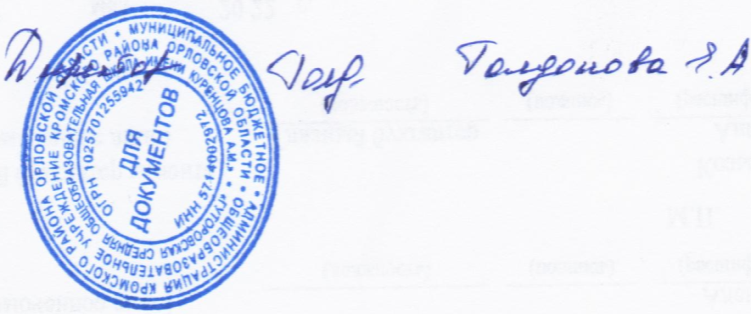 Положениео Центре образования естественно-научной направленности «Точка роста» на базе МБОУ КР ОО «Гуторовская средняя общеобразовательная школа имени Куренцова А.И.»Общие положенияЦентр образования естественно-научной направленности «Точка роста» на базе МБОУ КР ОО «Гуторовская средняя общеобразовательная школа  имени Куренцова А.И.» (далее – Центр) создан с целью развития у обучающихся естественно-научной, математической, информационной грамотности, формирования критического и креативного мышления, совершенствования навыков естественно-научной направленности.Центр не является юридическим лицом и действует до достижения уставных целейМБОУ КР ОО «Гуторовская средняя общеобразовательная школа  имени Куренцова А.И.» (далее – Учреждение), а также в целях выполнения и достижения показателей и результатов национального проекта «Образование».В своей деятельности Центр руководствуется Федеральным законом Российской             Федерации от 29.12.2012 №273 – ФЗ «Об образовании в Российской Федерации» и  другими нормативными документами Министерства просвещения Российской Федерации, программой развития МБОУ КР ОО «Гуторовская средняя общеобразовательная школа  имени Куренцова А.И.», планами работы, утвержденными учредителем и настоящим Положением.Центр в своей деятельности подчиняется руководителю Учреждения (директору)                            2. Цели, задачи, функции деятельности ЦентраОсновной целью Центра являетсяСовершенствование условий для повышения качества образования, расширения возможностей обучающихся в освоении учебных предметов естественно-научной направленности, программдополнительного образования естественнонаучной направленности, а также для практической отработки учебного материала по учебным предметам «Физика», «Химия», «Биология».Задачами Центра являются:реализация основных общеобразовательных программ по учебным предметам естественно-научной направленности, в том числе в рамках внеурочной деятельности обучающихся;разработка и реализация разноуровневых дополнительных общеобразовательных программ естественно-научной направленности, а также иных программ, в том числе в каникулярный период;вовлечение обучающихся и педагогических работников в проектную деятельность;организация внеучебной деятельности в каникулярный период, разработка и реализация соответствующих образовательных программ, в том числе для организации отдыха с дневным пребыванием детей, организованных образовательными организациями в каникулярный период;повышение профессионального мастерства педагогических работников Центра, реализующих основные и дополнительные общеобразовательные программы.Центр	для	достижения	цели	и	выполнения	задач	вправе взаимодействовать с:различными	образовательными	организациями	в	форме	сетевого взаимодействия;с иными образовательными организациями, на базе которых созданы центры«Точка роста»;	с федеральным оператором, осуществляющим функции по информационному, методическому и организационно-техническому сопровождению мероприятий по созданию и функционированию центров«Точка роста», в том числе по вопросам повышения квалификации педагогических работников;обучающимися и родителями (законными представителями) обучающихся, в том числе с применением дистанционных образовательных технологий.Порядок управления Центром «Точка роста»Руководитель Учреждения издает локальный нормативный акт о назначении руководителя Центра (куратора, ответственного за функционирование и развитие), а также о создании Центра и утверждении Положение о деятельности Центра.Руководителем Центра может быть назначен сотрудник Учреждения из числа руководящих и педагогических работников.Руководитель Центра обязан:осуществлять оперативное руководство Центром;представлять интересы Центра по доверенности в муниципальных, государственных органах региона, организациях для реализации целей и задач Центра;отчитываться перед Руководителем Учреждения о результатах работы Центра;выполнять иные обязанности, предусмотренные законодательством, уставом Учреждения, должностной инструкцией и настоящим Положением.Руководитель Центра вправе:осуществлять расстановку кадров Центра, прием на работу которых осуществляется приказом руководителя Учреждения;по согласованию с руководителем Учреждения организовывать учебно-воспитательный процесс в Центре в соответствии с целями и задачами Центра и осуществлять контроль за его реализацией;осуществлять подготовку обучающихся к участию в конкурсах, олимпиадах, конференциях и иных мероприятиях по профилю направлений деятельности Центра;по согласованию с руководителем Учреждения осуществлять организацию и проведение мероприятий по профилю направлений деятельностиЦентра;осуществлять иные права, относящиеся к деятельности Центра и не противоречащие целям и видам деятельности образовательной организации, а также законодательству Российской Федерации.Глава 4. Показатели эффективности деятельности Центра.4.1. Показателями эффективности деятельности Центра является:охват на обновленной материально-технической базе не менее 100% обучающихся образовательной организации, осваивающих основную общеобразовательную программу по «Естественно-научным предметам»;не менее 70% охвата от общего контингента обучающихся в образовательной организации дополнительными общеобразовательными программами цифрового, естественно-научного, профиля во внеурочное время, в том числе с использованием дистанционных форм обучения;использование инфраструктуры Центра во внеурочное время как общественного пространства для развития общекультурных компетенций и цифровой грамотности населения, проектной деятельности, творческой, социальной самореализации детей, педагогов, родительской общественности.